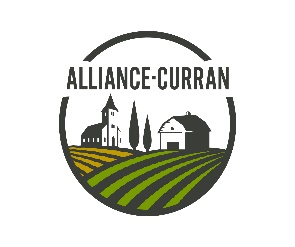 Family RALLYJuly 10, 2021Departure between 8:30 -- 9:30 amForum Communautaire819 Cartier street, Curran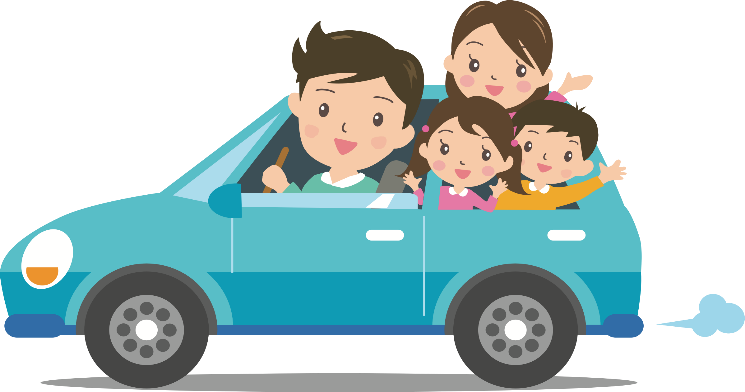 Having fun with family,Visit the countryside,Discover the farms,Locate merchants and Historical sites in Curran  and Pendleton  Learn about our history.Rally ends at Curran Park791 Mill Street, CurranDon`t forget your camera.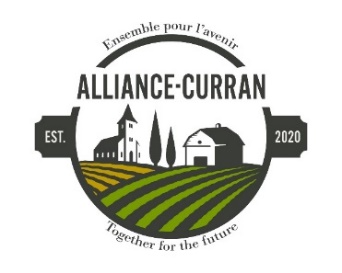 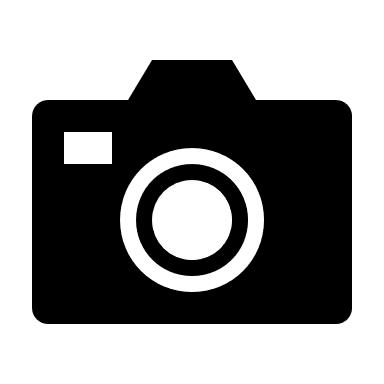 Picnic at Curran ParkHot dogs, beverages and more Canteen on site Get a chance to WIN 50% of the entries will be given in  3 participations prizesPlease send your registration before July 3rd, 2021by e-mail:Alliancecurran20@gmail.comOr by fax613-673-4086Or by mail Box 40, Plantagenet, ONOr contactLouise Sauvé at 613-852-4789The Rally is organized according to the standards of the Eastern Ontario Health Unit.Certain restrictions apply to protect all participants for COVID-19 pandemic.You will receive the rules at the start of the rally.Family RALLY – Registration formSaturday, July 10, 2021Cost:  10.00$ par vehicleDriver’s nameAddress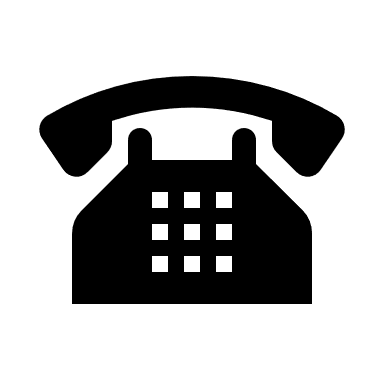 EmailPassengers’ names	                           AgeResponsable Signature Have a nice day!Enjoy and be safe!Please give us your comments and suggestions at the end of the rally. THANK YOU!